Rozpočtové opatřeníOrganizace:   71204148   Svazek obcí Lužnice Číslo změny: 3 / 2020Dne:		30.04.2020Text rozpočtového opatření:Prodloužení kanalizaceZaúčtovat :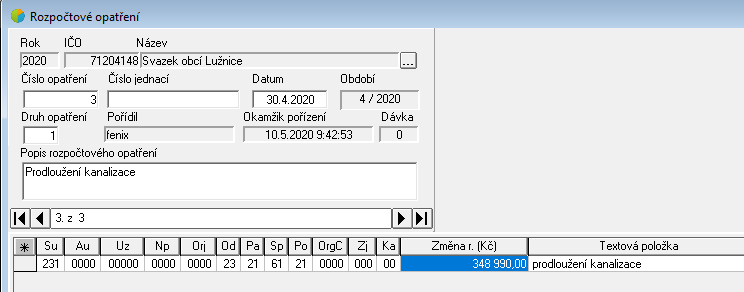 Schvaluji rozpočtovou změnu č.3Podpis : Jan Prokeš, předseda svazku